Vztah prezidentů a medií: Postupné táníČeskoslovenští a čeští prezidenti byli vnímáni vždy jako významní reprezentanti státu či systému. Od prvního prezidenta T. G. Masaryka máme silnou tradici hlavy státu a podle toho se také pracovalo s jeho veřejným obrazem. Podívejme se, jaký tento obraz byl, jak se proměňoval a jak se v činech a projevech prezidentů odrážela doba a systém.Prezident Novotný ve východoslovenském krajiPokus o ekonomickou reformu Oty ŠikaPád Antonína Novotného ________________________________________________________První video ukazuje návštěvu Antonína Novotného na Slovensku. Jaký byl poměr Novotného ke Slovákům a proč se komplikoval?………………………………………………………………………………………………………………………………………………………………………………………………………………………………………………………………………………………………………………………………………………………………Druhé video hovoří o reformě ekonomiky v 60. letech. Jak se k ní prezident Novotný stavěl?………………………………………………………………………………………………………………………………………………………………………………………………………………………………………………………………………………………………………………………………………………………………Třetí video hovoří o Novotného pádu, proč jej sovětský vůdce Leonid Brežněv nepodpořil a jak mu to dal najevo?………………………………………………………………………………………………………………………………………………………………………………………………………………………………………………………………………………………………………………………………………………………………Ve třetím videu je také zmínka o tom, že byl Novotný v roce 1968 donucen k rezignaci i na post prezidenta, jak toto rozhodnutí přijímala dobová společnost? ………………………………………………………………………………………………………………………………………………………………………………………………………………………………………………………………………………………………………………………………………………………………Doporučená literatura:Ota Šik: Jarní probuzení – iluze a skutečnost. 1990.Karel Kaplan-Pavel Kosatík, 2004, kapitola Antonín Novotný, s. 246-309.Rudolf Černý: Antonín Novotný: Vzpomínky prezidenta, 2008.Co jsem se touto aktivitou naučil(a):……………………………………………………………………………………………………………………………………………………………………………………………………………………………………………………………………………………………………………………………………………………………………… Autoři: Michal Stehlík a Martin Groman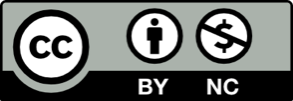 Toto dílo je licencováno pod licencí Creative Commons [CC BY-NC 4.0]. Licenční podmínky navštivte na adrese [https://creativecommons.org/choose/?lang=cs